Haussegen 1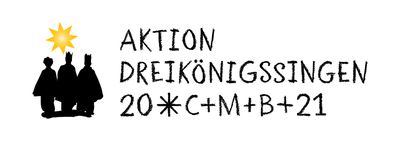 Behüte Euch Gott!Auf ganz ungewöhnlichen Wegenkommt zu Euch und zu Ihnen der Segen.Wir grüßen trotz allem wie jedes Jahr:„Behüte Euch Gott!“, Eure Sternsingerschar(Daniela Dicker)Haussegen 2Bleibt in Seiner LiebeWir wären so gerne wie jedes Jahrbei euch mit dem Segen gewesen.Nun seht ihr und hört ihr uns leider nicht.Dafür könnt ihr von uns was lesen:Der Segen kommt diesmal auf ganz neuem Weg,und doch bleibt er bei euch dies Jahr.Wir wünschen ein gutes, gesundes und keins,das ist, wie das vorige war.So helft uns zu helfen den Kindern der Welt;nie war das so wichtig wie heut‘!Bleibt in Gottes Liebe und in Seiner Hut!Bis nächstes Jahr, Ihr lieben Leut!(Daniela Dicker)